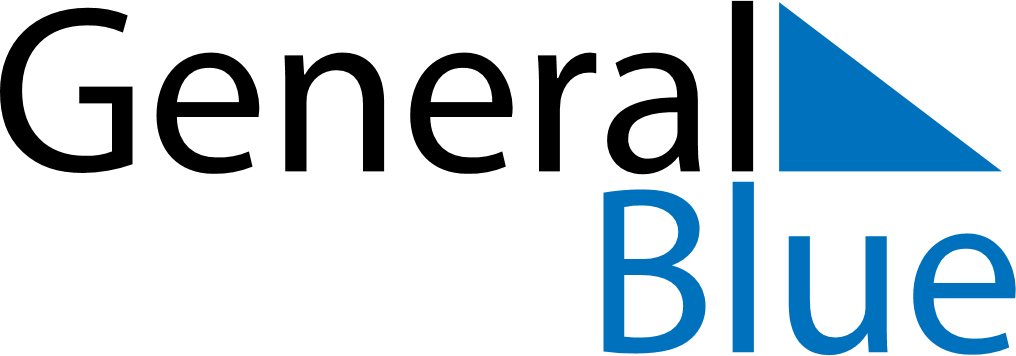 December 2030December 2030December 2030BotswanaBotswanaSUNMONTUEWEDTHUFRISAT12345678910111213141516171819202122232425262728Christmas DayFamily Day293031